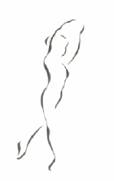 Association DANSE CLASSIQUE               Hôtel de Ville      06370 Mouans Sartoux											Le  07/11/2017Objet :ASSEMBLÉE GÉNÉRALE DE L’ASSOCIATION DANSE CLASSIQUEMadame, Monsieur,Nous avons le plaisir de vous convier à l’Assemblée Générale qui se tiendra : Le mercredi 13 décembre 2017 à 18hà la Salle de réunion sous la Police MunicipaleOrdre du jour : Bilan moral Bilan financier Vote des bilans  Election du nouveau bureau Questions diversesVous trouverez ci-joint une procuration en cas d’absence.Vous souhaitant bonne réception de la présente,Nous vous prions d’agréer, Madame, Monsieur, l’expression de nos sentiments distinguésLe bureauProcurationLe Mandant :Je soussigné(e) (Nom Prénom) 	………………………………………………………………………………………………………Demeurant à (Ville Adresse) :	………………………………………………………………………………………………………..					………………………………………………………………………………………………………..Le Mandataire :Donne procuration à (Nom Prénom) à : ………………………………………………………………………………………………..Domicilié à (Ville + Adresse + Département) : ……………………………………………………………………………………					………………………………………………………………………………………………………..Aux fins de me représenter à l’Assemblée Générale le : ……………………………………………………………..Fait à :Pour servir et faire valoir ce que de droitPour le mandant						Pour le mandataireSignature					Signature précédée de la mention     « Bon pour acceptation »ProcurationLe Mandant :Je soussigné(e) (Nom Prénom) 	………………………………………………………………………………………………………Demeurant à (Ville Adresse) :	………………………………………………………………………………………………………..					………………………………………………………………………………………………………..Le Mandataire :Donne procuration à (Nom Prénom) à : ………………………………………………………………………………………………..Domicilié à (Ville + Adresse + Département) : ……………………………………………………………………………………					………………………………………………………………………………………………………..Aux fins de me représenter à l’Assemblée Générale le : ……………………………………………………………..Fait à :Pour servir et faire valoir ce que de droitPour le mandant						Pour le mandataireSignature					Signature précédée de la mention     « Bon pour acceptation »